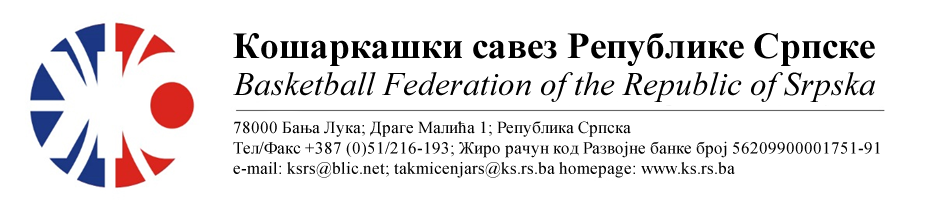 ПОДРУЧНИ КОШАРКАШКИ САВЕЗ БИЈЕЉИНАБИЛТЕН БР. 7 (млађи пионири)Такмичарска сезона 2022/20237.коло3.коло (заостала утакмица)ТАБЕЛА :* УТ – Број одиграних утакмица, ПОБ – Број остварених побједа, ПОР – Број пораза, КПО – Бројпостигнутих поена, КПР – Број примљених поена, КР – Кош разлика, БОД – Број Бодова.ОДЛУКЕ : Одигране утакмице региструју се постигнутим резултатом.Комесар ПКС БијељинаМиодраг Ивановић с.р.Утакмица31КК 10.АВГУСТ слободна екипа РезултатУтакмица31Утакмица31Утакмица32КК ЛАВОВИ КК ФЕНИКС БАСКЕТРезултатУтакмица32Пантић/ Беговић, ТомићПантић/ Беговић, Томић57:19(14:12, 23:02, 06:05, 14:00)Утакмица32Без примједбиБез примједбиБез примједбиУтакмица33КК ЗВОРНИК БАСКЕТКК БРАТУНАЦРезултатУтакмица33Рикић/ Марјановић, ТијанићРикић/ Марјановић, Тијанић63:48(23:12, 07:10, 17:16, 16:10)Утакмица33Без примједбиБез примједбиБез примједбиУтакмица34ОКК РУДАР 2015ОКК ДРИНА ПРИНЦИПРезултатУтакмица34Пантић/ Беговић, КојићПантић/ Беговић, Којић08:69(04:17, 02:17, 02:15, 00:20)Утакмица34Без примједбиБез примједбиБез примједбиУтакмица35КК МИЛИЋИОКК КОШРезултатУтакмица35Видовић/ Мајсторовић, Боровина МиВидовић/ Мајсторовић, Боровина Ми60:14(26:01, 14:06, 12:00, 08:07)Утакмица35Без примједбиБез примједбиБез примједбиУтакмица13КК 10.АВГУСТОКК КОШРезултатУтакмица13Видовић/ Мајсторовић, Боровина МиВидовић/ Мајсторовић, Боровина Ми39:16(25:02, 06:01, 03:09, 05:04)Утакмица13Без примједбиБез примједбиБез примједбиЕКИПАУТПОБПОРКПОКПРКРБОД1КК 10.АВГУСТ660261127+134122ОКК ДРИНА ПРИНЦИП651298154+144113КК ЛАВОВИ633233199+3494КК ЗВОРНИК БАСКЕТ532232187+4585ОКК КОШ624161225-6486КК БРАТУНАЦ523184229-4577ОКК РУДАР 201551470215-14568КК МИЛИЋИ (-1)422124114+1059КК ФЕНИКС БАСКЕТ505114227-1135